OSNOVNA ŠOLA JAKOBA ALJAŽA KRANJTončka Dežmana 14000 KRANJTel.: 04/280-15-10Faks: 04/280-15-29http://www.os-jakobaaljaza.siSEZNAM  INTERESNIH DEJAVNOSTIŠOLSKO LETO 2020/21Večinoma brezplačne, vodijo zunanji izvajalciVeč informacij na uvodnih urahZačetek: predvidoma oktobraDejavnostDanUraProstorBrezpl./pl.Košarka M /1. razredsreda, petek  13.45 – 14.3013.30 – 14.15dvoranaKošarka M /2.,3 razredsreda, petek  14.30 -15.1514.15 – 15.00dvoranaKošarka M /3.,4. razredtorek16.00 – 17.00telovadnicaKošarka M /5. - 6. razredtorek, sreda17.00 – 18.0016.00 – 17.00telovadnicaKošarka M /7. - 9. razredtorek18.00 -19.00telovadnicaKošarka Ž /1. - 3. razredtorekpetek14.30 – 15.1515.00 – 16.00dvorana,telovadnicaKošarka Ž /4. - 6. razredtorekpetek15.15 -16.0016.00 -17.00telovadnicaNogomet1. razredponedeljek14.15 - 15.15dvoranaplačljivoNogomet1.,2. razredsreda15.15 – 16.00telovadnicaplačljivoNogomet2. razredpetek14.00 – 15.00dvoranaplačljivoNogomet3. - 5. razredpetek14.00- 15.00dvoranaRokomet 3. – 5.  razredponedeljek  sreda18.00 – 19.00      18.30 – 20.00telovadnicaOdbojka  4. - 5. razredponedeljek, četrtek15.15 - 16.00telovadnicaRitmična gimnastika     četrtek14.00 – 15.0015.00 – 16.00telovadnicagalerijaNamizni tenis ponedeljek  torekpetek15.15 - 16.15     16.00 - 17.00   15.15 - 16.15     galerijaplačljivoJudo     ponedeljek 13.15 – 15.30(3 skupine)galerijaplačljivoUčenje kitareOd 3. razreda daljetorek 3 skupine14.00, 14.30, 15.00učilnica fikeSestanek 1 teden pred začetkomUčenje kitaretorekindividualnoOd 15.30 daljeučilnica fikePlačljivo (individualno)Tabornikipo dogovoru po dogovoruučilnica tehnikeVpis 15. 9. ob 17h v občinski avli Kranj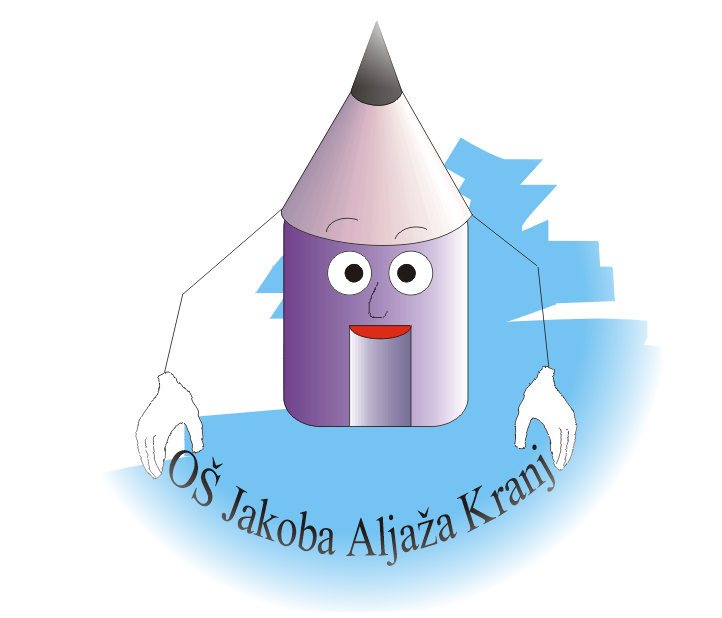 